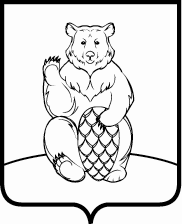 СОВЕТ ДЕПУТАТОВПОСЕЛЕНИЯ МИХАЙЛОВО-ЯРЦЕВСКОЕ В ГОРОДЕ МОСКВЕР Е Ш Е Н И Е19 марта 2020г.                                                                                                 №4/5О внесении изменений и дополнений в решение Совета депутатов поселения Михайлово-Ярцевское в городе Москве от 15.08.2019 №6/7 «Об утверждении перечня мероприятий, адресных перечней по развитию молодежной политики, социальной политики, физической культуры и спорта на территории поселения Михайлово-Ярцевское в городе Москве в 2020 году»В соответствии с Федеральным законом от 06.10.2003 №131-ФЗ «Об общих принципах организации местного самоуправления в Российской Федерации», Законом г.Москвы от 06.11.2002 №56 «Об организации местного самоуправления в городе Москве», Уставом поселения Михайлово-Ярцевское в городе Москве, СОВЕТ ДЕПУТАТОВ ПОСЕЛЕНИЯ МИХАЙЛОВО-ЯРЦЕВСКОЕРЕШИЛ:1. Внести в решение Совета депутатов поселения Михайлово-Ярцевское в городе Москве 15.08.2019 №6/7 «Об утверждении перечня мероприятий, адресных перечней по развитию молодежной политики, социальной политики, физической культуры и спорта на территории поселения Михайлово-Ярцевское в городе Москве в 2020 году» следующие изменения и дополнения:1.1. приложение 2 к решению изложить в новой редакции (Приложение).2. Опубликовать настоящее решение в бюллетене «Московский муниципальный вестник» и разместить на официальном сайте администрации поселения Михайлово-Ярцевское в информационно-телекоммуникационной сети «Интернет».3. Контроль за выполнением настоящего решения возложить на Главу поселения Михайлово-Ярцевское в городе Москве Г.К.Загорского. Глава поселения            			                                Г.К. ЗагорскийПеречень мероприятий, адресных перечней по развитию социальной политики на территории поселения Михайлово-Ярцевское в городе Москве в 2020 году№п/пНаименование мероприятияАдресный переченьРаздел 1. Осуществление дополнительных мер социальной поддержки и социальной помощи нуждающимся категориям гражданРаздел 1. Осуществление дополнительных мер социальной поддержки и социальной помощи нуждающимся категориям гражданРаздел 1. Осуществление дополнительных мер социальной поддержки и социальной помощи нуждающимся категориям граждан1.1 Адресная социальная  помощь1.1 Адресная социальная  помощь1.1 Адресная социальная  помощь1.1.1Оказание адресной социальной помощи малообеспеченным гражданам и гражданам, попавшим в экстремальные и трудные жизненные ситуацииТерритория поселения1.2 Социальная поддержка старшего поколения1.2 Социальная поддержка старшего поколения1.2 Социальная поддержка старшего поколения1.2.1Чествование юбиляров из числа участников и инвалидов Великой Отечественной войны, вдов погибших участников Великой Отечественной войны, которые не вступили в повторный брак, бывших несовершеннолетних узников фашизма, жителей блокадного Ленинграда, труженикам тыла(85,90,95,100 лет)Территория поселения1.2.2Единовременная материальная помощь участникам и инвалидам Великой Отечественной войны, вдовам погибших участников Великой Отечественной войны, которые не вступили в повторный брак, бывшим несовершеннолетним узникам фашизма, жителям блокадного Ленинграда,ветеранам Великой Отечественной войны (труженикам тыла)Территория поселения1.2.3Единовременная материальная помощь гражданам, пострадавшим от политических репрессийТерритория поселенияРаздел 2. Поощрение активных жителей поселенияРаздел 2. Поощрение активных жителей поселенияРаздел 2. Поощрение активных жителей поселения2.1Чествование активных жителей поселенияЧествование активных жителей поселения2.1.1Денежное поощрениеТерритория поселенияРаздел 3. Социально-культурные мероприятия, социально-значимые акции, посвященные знаменательным и памятным датам для социально незащищенных категорий населения Раздел 3. Социально-культурные мероприятия, социально-значимые акции, посвященные знаменательным и памятным датам для социально незащищенных категорий населения Раздел 3. Социально-культурные мероприятия, социально-значимые акции, посвященные знаменательным и памятным датам для социально незащищенных категорий населения 3.1Проведение тематических праздничных мероприятийПроведение тематических праздничных мероприятий3.1.1- Масленица- День Защитника      Отечества- День Победы- День России и День поселка- День памяти и скорби- День города- День старшего поколения- День инвалида- День семьи, любви и верности- День матери- День соседей и другие тематические праздничные мероприятия, чаепития- концертные программы  пос.Шишкин Лес, стр.35, пос.Шишкин Лес, стр.28д.Новомихайловское, д.Терехово, д.Ярцево, пос.Шишкин Лес, у стр.403.1.2- приобретение продуктовых наборов ветеранам Великой Отечественной войны к празднованию Дня Победы3.1.3- приобретение призов, сувениров, подарков, подарочных карт 3.1.4- приобретение букетов для вручения на праздничных,  памятных и благотворительных мероприятиях 3.1.5- организация и проведение праздничного приема участников мероприятийд.Новомихайловское3.1.6Участие делегаций поселения в окружных и городских мероприятияхТерритория г.МосквыРаздел 4. Информационное обеспечение социальной политикиРаздел 4. Информационное обеспечение социальной политикиРаздел 4. Информационное обеспечение социальной политики4.1Изготовление сувенирной и печатной продукции для использования при проведении памятных, благотворительных и социально - культурных мероприятий и акций4.2Транспортное обеспечение, доставка делегаций ветеранов, жителей старшего поколения, семей с детьми на различные городские и окружные мероприятия Территория г.Москвы4.3Организация фото и видеосъемки мероприятий, сьемка фильма, посвященного 75-й годовщине Победы в Великой Отечественной войне,  изготовление портретов ветерановТерритория поселения